Информация об обращениях граждан, поступивших в Администрацию Артемовского городского округа за 3 квартал 2023 годаЗа 3 квартал 2023 год в Администрацию Артемовского городского округа  поступило 299 обращений (за 3 квартал 2022 года – 274), из них:- в письменной форме – 175 обращений (за 3 квартал 2022 года – 186),- в устной форме – 26 обращений (за 3 квартал 2022 года – 0),- в электронной форме – 98 обращений (за 3 квартал 2022 года – 80).Динамика поступления обращений граждан с разбивкой по месяцам (представлена на Диаграмме 1): 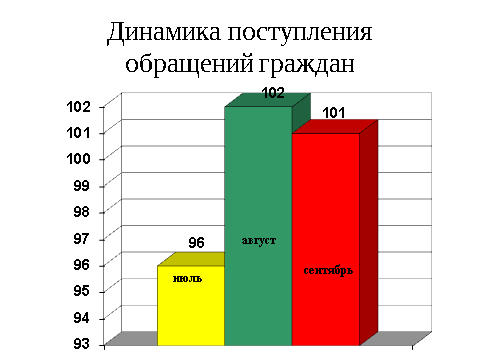 Диаграмма 1Наибольшее количество обращений в третьем квартале 2023 года поступило от жителей, проживающих в городе Артемовском (268 обращений), что на 17% больше чем в АППГ (229 обращений). Информация об обращениях граждан, проживающий в сельских населенных пунктах представлена на Диаграмме 2.Диаграмма 2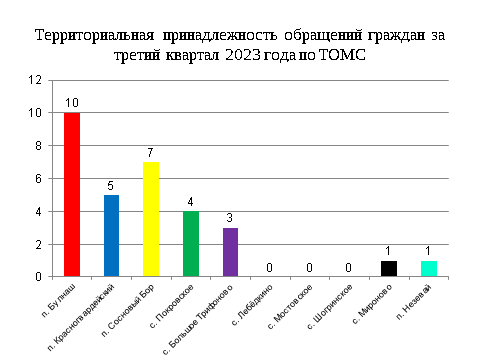 Информация по тематическим разделам обращений гражданПо результатам анализа вопросов, содержащихся в обращениях граждан, поступивших в адрес Администрации Артемовского городского округа, наибольшее количество обращений, в соответствии с Типовым общероссийским тематическим классификатором обращений граждан, утвержденным Управлением Президента Российской Федерации по работе с обращениями граждан и организаций, приходится на сферы экономики и жилищно-коммунальная сфера.Структура вопросов граждан с разбивкой по тематическим разделам за 3 квартал 2023 года представлена на Диаграмме 3.Диаграмма 3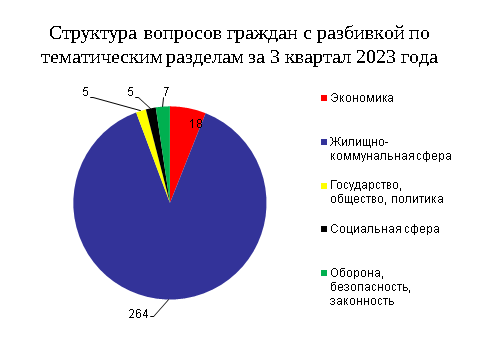 Результаты рассмотрения обращений гражданВсе 299 обращений рассмотрены, в том числе решено положительно 84 (разъяснено — 203, перенаправлено по компетенции — 12Информация об обращениях граждан, содержащих сообщения о фактах коррупцииЗа 3 квартал 2023 года в Администрацию Артемовского городского округа обращений по факту коррупции не поступало. июльавгустсентябрь96102101ПериодЭкономикаЖилищно-коммунальная сфераГосударство, общество, политикаСоциальная сфераОборона, безопасность, законность3 квартал 2022 года4220841553 квартал2023 года18264557